Vocabulary: Wheel and Axle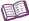 VocabularyEffort – the force that is applied to a simple machine such as a wheel and axle.Force – something that can cause a change in motion; a push or a pull.Load – the weight that will be moved, lifted, or supported by a simple machine.Mechanical advantage – the amount by which a simple machine reduces the effort needed to accomplish a task.For example, a simple machine with a mechanical advantage of 2 will require 50 newtons of effort to lift a 100-newton load.Radius – the distance from the edge of a circular object to the center.Wheel and axle – a simple machine composed of a large wheel attached to a narrower shaft called an axle. 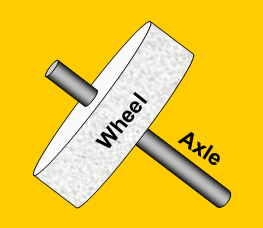 Turning the wheel turns the axle, and turning the axle turns the wheel. In many machines (windmills, water wheels, steering wheels, winches) a force turns a wheel. The rotating wheel turns an axle. In a car, a motor turns an axle. The rotating axle causes the wheels to turn and move the car forward. 